WorkSource offices will be closed for in-person services due to the COVID-19 outbreak. Customers will still be able to get help from WorkSource staff by phone and internet.  Please call Thurston County WorkSource at (360) 704-3600 or contact us at facebook.com/WorkSourceThurstonWorkSource offices will be closed for in-person services due to the COVID-19 outbreak. Customers will still be able to get help from WorkSource staff by phone and internet.  Please call Thurston County WorkSource at (360) 704-3600 or contact us at facebook.com/WorkSourceThurstonWorkSource offices will be closed for in-person services due to the COVID-19 outbreak. Customers will still be able to get help from WorkSource staff by phone and internet.  Please call Thurston County WorkSource at (360) 704-3600 or contact us at facebook.com/WorkSourceThurstonWorkSource offices will be closed for in-person services due to the COVID-19 outbreak. Customers will still be able to get help from WorkSource staff by phone and internet.  Please call Thurston County WorkSource at (360) 704-3600 or contact us at facebook.com/WorkSourceThurstonWorkSource offices will be closed for in-person services due to the COVID-19 outbreak. Customers will still be able to get help from WorkSource staff by phone and internet.  Please call Thurston County WorkSource at (360) 704-3600 or contact us at facebook.com/WorkSourceThurstonMay 26, 2020May 26, 2020May 26, 2020May 26, 2020May 26, 2020Staffing AgenciesContact InformationContact InformationLocationLocationExpress Employment Professionals(360) 533-6755www.expresspros.com/olympiawa/(360) 533-6755www.expresspros.com/olympiawa/1120 Harrison Ave NW, Olympia, WA 985021120 Harrison Ave NW, Olympia, WA 98502American Workforce Group(360) 338 - 6900www.americanworkforcegroup.net/(360) 338 - 6900www.americanworkforcegroup.net/4250 Martin Way East, Ste 103, Olympia, WA 985164250 Martin Way East, Ste 103, Olympia, WA 98516Ascend Staffing(360) 491-4405 www.ascendstaffing.com/(360) 491-4405 www.ascendstaffing.com/ 3537 Martin Way E #C,Olympia, WA 98506 3537 Martin Way E #C,Olympia, WA 98506Job TitleFT/PTBusinessHow to ApplyWageIn-Store Employees & Delivery Drivers!!!Posted: 5/1/20PT/FTSafewayMultiple Locations, WAApply At: www.careersatsafeway.comDOE/PositionTeam MemberPosted:5/1/20PT/FTFred MeyerMultiple Locations, WAApply At:www.jobs.kroger.comDOE/PositionTeam MemberPosted: 5/1/20PT/FTWalmartMultiple Locations, WAApply At:www.careers.walmart.comDOE/PositionDistrict ManagerPosted: 5/26/20FTCoffee and Bagel BrandsOlympia, WAWorkSourceWA.comJob ID:  218008591DOE/PositionAgile Project ManagerSpecialist II Posted: 5/25/20FTACCEL BIOlympia, WAWorkSourceWA.comJob ID: 218000800$70k - 90K YearSr Project ManagerPosted: 5/23/20FTMotorola SolutionOlympia, WAWorkSourceWA.comJob ID: 217982918DOE/PositionCasual Courier/Delivery Driver  Posted: 5/25/20FTFEDERAL EXPRESS CORPOlympia, WAWorkSourceWA.comJob ID: 217992181$18.31 hrTechnical Account Manager - Field Pre Sales - FederalPosted: 5/23/20FTQUALYS INCOlympia, WAWorkSourceWA.comJob ID: 217983676DOE/PositionRetail Clerk/Multiple ListingsPosted:5/26/20FTGuest Services, IncRainier, WAWorkSourceWA.comJob ID: 218002632DOE/PositionRN - Registered Nurse - Float Pool Posted: 5/26/20FTPrestige CareOlympia, WAWorkSourceWA.comJob ID: 218001104DOE/PositionCustomer Data Entry Specialist  Posted: 5/24/20FTStanley Black & DeckerLacey, WAWorkSourceWA.comJob ID: 217984878$16.00 hrWarehouse Management Trainee  Posted: 5/22/20FTULINE INCLacey, WAWorkSourceWA.comJob ID: 217979841DOE/PositionWarehouse JanitorPosted: 5/22/20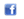 FTTotal Employment and Management - Yelm, WAWorkSourceWA.comJob ID: 217979079$13.50 – 14.50 hrFind us on Facebook   https://www.facebook.com/WorkSourceThurstonFind us on Facebook   https://www.facebook.com/WorkSourceThurstonFind us on Facebook   https://www.facebook.com/WorkSourceThurstonFind us on Facebook   https://www.facebook.com/WorkSourceThurstonFind us on Facebook   https://www.facebook.com/WorkSourceThurston